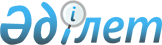 Об утверждении платы за центральное отопление и горячее водоснабжение, вырабатываемое АО "Алматытеплокоммунэнерго" (АО "АТКЭ") для 1 группы потребителей
					
			Утративший силу
			
			
		
					Решение акима города Алматы от 26 марта 1998 года N 222. Зарегистрировано Управлением юстиции города Алматы 20 апреля 1999 года N 44. Утратило силу постановлением акимата города Алматы 11 сентября 2004 года № 3/740      Сноска. Утратило силу постановлением акимата города Алматы 11.09.2004 № 3/740.      На основании постановления Правительства Республики Казахстан № 1377 от 29 сентября 1997 года «О порядке установления платы за коммунальные услуги» и в соответствии с Решением XVIII сессии I созыва Алматинского городского Маслихата от 25 марта 1998 года «О тарифах на тепловую энергию и химически очищенную воду, вырабатываемую АО «АТКЭ» аким города РЕШИЛ:      1. Утвердить для населения плату за пользование горячим водоснабжением и отоплением, согласно приложению № 1.

      2. Настоящее решение вступает в силу с 1 апреля 1998 года.Приложение № 1

к решению акима города Алматы

№ 222 от 26 марта 1998 года Плата

за пользование горячим водоснабжением и

отоплением, поставляемых АО «АТКЭ»      1. Плата за горячее водоснабжение

с 1 человека в месяц с НДС                       в тенге

      а) в жилых домах с централизованным

горячим водоснабженим                            328-17

      б) в домах оборудованных умывальниками,

мойками, душами                                  271-35

      в) в домах с сидячими ваннами,

оборудованных душами                             296-62

      г) в домах оборудованных умывальниками     77-80      2. Плата за центральное отопление

для населения за 1 кв.м, полезной площади при

круглогодичном взимании в месяц с НДС            15-78      Секретарь коллегии               К.Тажиева
					© 2012. РГП на ПХВ «Институт законодательства и правовой информации Республики Казахстан» Министерства юстиции Республики Казахстан
				